Документ предоставлен КонсультантПлюс
КОМИТЕТ КУЛЬТУРЫВОЛГОГРАДСКОЙ ОБЛАСТИПРИКАЗот 10 сентября 2015 г. N 01-20/361ОБ УСТАНОВЛЕНИИ ГРАНИЦЫ ТЕРРИТОРИИ ОБЪЕКТА КУЛЬТУРНОГОНАСЛЕДИЯ РЕГИОНАЛЬНОГО ЗНАЧЕНИЯ "ШКОЛА-СИНАГОГА",НАЧ. XX В., РАСПОЛОЖЕННОГО ПО АДРЕСУ: Г. ВОЛГОГРАД,ВОРОШИЛОВСКИЙ РАЙОН, УЛ. БАЛАХНИНСКАЯ, 2, И ПРАВОВОГОРЕЖИМА ИСПОЛЬЗОВАНИЯ ТЕРРИТОРИИВ соответствии с Федеральным законом от 25.06.2002 N 73-ФЗ "Об объектах культурного наследия (памятниках истории и культуры) народов Российской Федерации", Положением о комитете культуры Волгоградской области, утвержденным постановлением Администрации Волгоградской области от 24.11.2014 N 37-п, приказываю:1. Установить границу территории объекта культурного наследия регионального значения "Школа-синагога", нач. XX в., расположенного по адресу: г. Волгоград, Ворошиловский район, ул. Балахнинская, 2, согласно приложениям 1 - 3.2. Установить правовой режим использования территории объекта культурного наследия регионального значения "Школа-синагога", нач. XX в., расположенного по адресу: г. Волгоград, Ворошиловский район, ул. Балахнинская, 2, согласно приложению 4.3. Настоящий приказ вступает в силу со дня его официального опубликования.Председатель комитетаВ.П.ГЕПФНЕРПриложение 1к приказукомитета культурыВолгоградской областиот 10 сентября 2015 г. N 01-20/361ОПИСАНИЕ ГРАНИЦЫ ТЕРРИТОРИИ ОБЪЕКТА КУЛЬТУРНОГО НАСЛЕДИЯРЕГИОНАЛЬНОГО ЗНАЧЕНИЯ "ШКОЛА-СИНАГОГА", НАЧ. XX В.,РАСПОЛОЖЕННОГО ПО АДРЕСУ: Г. ВОЛГОГРАД, ВОРОШИЛОВСКИЙ РАЙОН,УЛ. БАЛАХНИНСКАЯ, 2Граница территории объекта культурного наследия регионального значения "Школа-синагога", нач. XX в., расположенного по адресу: г. Волгоград, Ворошиловский район, ул. Балахнинская 2, устанавливается согласно схеме по линиям, обозначенным цифрами:от т. 1 до т. 2 в направлении на северо-восток параллельно северо-западному фасаду здания на расстоянии 5,0 м от него - 21,18 м;от т. 2 до т. 3 в направлении на юго-восток параллельно северо-восточному фасаду здания на расстоянии 5,0 м от него - 35,60 м;от т. 3 до т. 4 в направлении на юго-запад параллельно юго-восточному фасаду здания на расстоянии 5,0 м от него - 21,19 м;от т. 4 до т. 1 в направлении на северо-запад параллельно юго-западному фасаду здания на расстоянии 5,0 м от него - 35,30 м.Приложение 2к приказукомитета культурыВолгоградской областиот 10 сентября 2015 г. N 01-20/361СХЕМАГРАНИЦЫ ТЕРРИТОРИИ ОБЪЕКТА КУЛЬТУРНОГО НАСЛЕДИЯРЕГИОНАЛЬНОГО ЗНАЧЕНИЯ "ШКОЛА-СИНАГОГА", НАЧ. XX В.,РАСПОЛОЖЕННОГО ПО АДРЕСУ: Г. ВОЛГОГРАД, ВОРОШИЛОВСКИЙ РАЙОН,УЛ. БАЛАХНИНСКАЯ, 2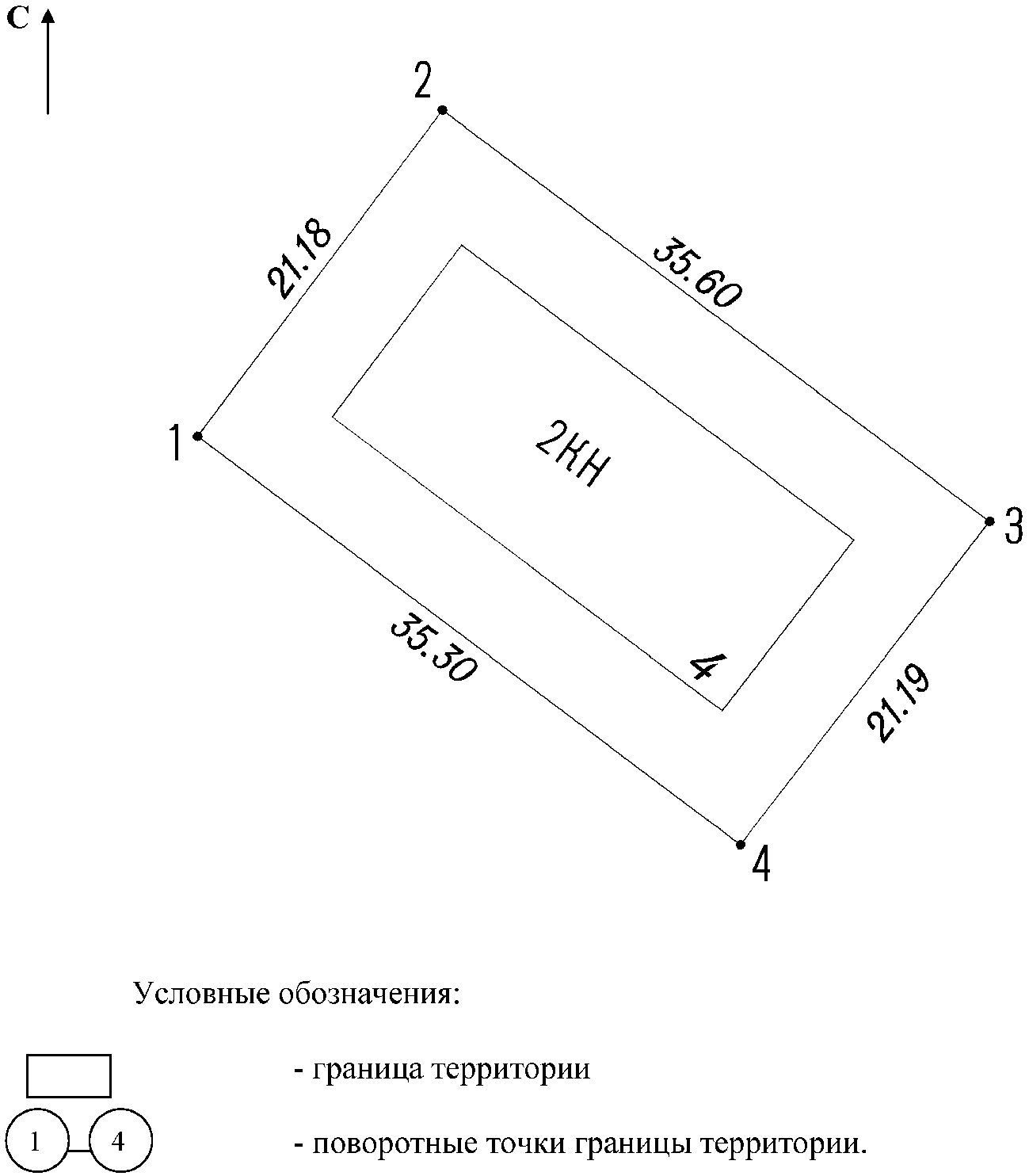 Приложение 3к приказукомитета культурыВолгоградской областиот 10 сентября 2015 г. N 01-20/361КАТАЛОГ КООРДИНАТ ПОВОРОТНЫХ ТОЧЕК ГРАНИЦЫ ТЕРРИТОРИИОБЪЕКТА КУЛЬТУРНОГО НАСЛЕДИЯ РЕГИОНАЛЬНОГО ЗНАЧЕНИЯ"ШКОЛА-СИНАГОГА", НАЧ. XX В., РАСПОЛОЖЕННОГО ПО АДРЕСУ:Г. ВОЛГОГРАД, ВОРОШИЛОВСКИЙ РАЙОН, УЛ. БАЛАХНИНСКАЯ, 2Система координат: местнаяСистема координат: WGS 84Приложение 4к приказукомитета культурыВолгоградской областиот 10 сентября 2015 г. N 01-20/361ПРАВОВЫЕ РЕЖИМЫ ИСПОЛЬЗОВАНИЯ ТЕРРИТОРИИ ОБЪЕКТА КУЛЬТУРНОГОНАСЛЕДИЯ РЕГИОНАЛЬНОГО ЗНАЧЕНИЯ "ШКОЛА-СИНАГОГА", НАЧ. XXВ., РАСПОЛОЖЕННОГО ПО АДРЕСУ: Г. ВОЛГОГРАД, ВОРОШИЛОВСКИЙРАЙОН, УЛ. БАЛАХНИНСКАЯ, 2На территории объекта культурного наследия регионального значения "Школа-синагога", нач. XX в., расположенного по адресу: г. Волгоград, Ворошиловский район, ул. Балахнинская, 2, запрещаются строительство объектов капитального строительства и увеличение объемно-пространственных характеристик существующих на территории памятника или ансамбля объектов капитального строительства, а также проведение земляных, строительных, мелиоративных и иных работ, за исключением:работ по сохранению объекта культурного наследия или его отдельных элементов, сохранению историко-градостроительной или природной среды объекта культурного наследия;сноса или демонтажа дисгармоничных объектов капитального строительства, которые осуществляются на основании проектов проведения таких работ, содержащих разделы об обеспечении сохранности объекта культурного наследия, получившие положительные заключения государственной историко-культурной экспертизы и согласованные органом исполнительной власти Волгоградской области, уполномоченным в области государственной охраны объектов культурного наследия (далее - согласованный раздел об обеспечении сохранности);ремонта и реконструкции инженерных сетей и автомобильных дорог, которые осуществляются на основании проектов проведения таких работ, содержащих согласованные разделы об обеспечении сохранности;работ по благоустройству территории объекта культурного наследия, которые осуществляются на основании проектов проведения таких работ, содержащих согласованные разделы об обеспечении сохранности;мероприятий по музеефикации объекта культурного наследия, которые осуществляются на основании проектов проведения таких работ, содержащих согласованные разделы об обеспечении сохранности;установки малых архитектурных форм, которая осуществляется на основании проектов проведения таких работ, содержащих согласованные разделы об обеспечении сохранности;устройства прозрачных ограждений, которое осуществляется на основании проектов проведения таких работ, содержащих согласованные разделы об обеспечении сохранности;научно-исследовательских и изыскательских работ, в том числе по изучению культурного слоя;установки информационных надписей и обозначений на объекте культурного наследия;размещения наружной рекламы, содержащей исключительно информацию о проводимых на объектах культурного наследия и их территориях театрально-зрелищных, культурно-просветительных и зрелищно-развлекательных мероприятиях или исключительно информацию об указанных мероприятиях и одновременное упоминание об определенном лице как о спонсоре данного мероприятия, при условии, если такому упоминанию отведено не более чем десять процентов рекламной площади (пространства).N точкиХУ1-1476.62933329264-117.1888153324992-1497.95589849544-88.69787417218543-1514.69909320353-101.6827287514884-1493.53167790765-129.948897640919N точкиNE1+48° 41' 47.53"+44° 30' 31.76"2+48° 41' 46.84"+44° 30' 33.16"3+48° 41' 46.29"+44° 30' 32.52"4+48° 41' 46.98"+44° 30' 31.14"